Муниципальное образование «Джидинский район»Муниципальное бюджетное общеобразовательное учреждение"Енхорская средняя общеобразовательная школа"_____________________________________________________________________671926, Республика Бурятия, Джидинский район, с. Енхор, ул. Ленина, 12Тел.: 8(30134) 41-0-10; е-mail: school.enchor@mail.ru 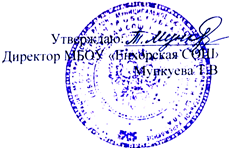 ПЛАНучебно-воспитательных, внеурочных и социокультурных мероприятий вЦентре образования естественнонаучного профиля  «Точка роста»МБОУ «Енхорская СОШ» на 2022-2023 учебный год№Наименование мероприятияКраткое содержание мероприятияКатегория участников мероприятияСроки проведенияОтветственные за реализацию мероприятияМетодическое сопровождениеМетодическое сопровождениеМетодическое сопровождениеМетодическое сопровождениеМетодическое сопровождениеМетодическое сопровождение1.Методическое совещание «Планирование, утверждение рабочих программ и расписания»Ознакомление с планом, утверждение рабочих программ и расписанияПедагогиавгуст 2022г.Чойнзонова Т.М.-Руководитель, Федотова Т.А.-учитель2.Планирование работы на 2022-2023 учебный годСоставление и утверждение плана на 2022-2023 учебный годПедагогимай 2022г.Чойнзонова Т.М.-Руководитель, Федотова Т.А.-учитель3.Реализация общеобразовательных программ по предметным областям «Физика», «Химия», «Биология»Проведение занятий на обновлённом учебном оборудованииПедагоги-предметникив течение годаЧойнзонова Т.М.-Руководитель, Федотова Т.А.-учитель4.Реализация курсов внеурочной деятельностиКурсы внеурочной деятельностиСотрудники Центра, педагоги-предметникив течение годаЧойнзонова Т.М.-Руководитель, Федотова Т.А.-учитель5.Проектная деятельностьРазработка и реализация индивидуальных и групповых проектов  Педагоги-предметни - ки, обучаю - щиеся  в течение годаЧойнзонова Т.М.-Руководитель, Федотова Т.А.-учитель6.Участие в конкурсах, НПК и конференциях различного уровняОрганизация сотрудничества совместной, проектной и исследовательской деятельности школьниковПедагоги-предметни - ки, обучаю - щиесяв течение годаЧойнзонова Т.М.-Руководитель, Федотова Т.А.-учитель7.Круглый стол «Анализ работы за 2022-2023 учебный год. Планирование работы на 2023-2024  уч. годПодведение итогов работы за год. Составление и утверждение плана на новый  уч. год.Педагогимай 2023г.Чойнзонова Т.М.-Руководитель, Федотова Т.А.-учитель8.Отчёт-презентация о работе ЦентраПодведение итогов работы Центра за годРуководи –тель Центра Июнь 2023г.Чойнзонова Т.М.-Руководитель, Внеурочные мероприятияВнеурочные мероприятияВнеурочные мероприятияВнеурочные мероприятияВнеурочные мероприятияВнеурочные мероприятия1.Торжественное открытие Центра «Точка роста»Праздничная линейка5-11 классысентябрь 2022г.Чойнзонова Т.М.-Руководитель, Федотова Т.А.-учитель2.Экскурсии в Центр «Точка роста»Знакомство с  Центром  «Точка роста»5-11 классысентябрь 2022 г.Чойнзонова Т.М.-Руководитель, Федотова Т.А.-учитель3. Фестиваль талантов «Точки роста»Праздник талантов5-11 классы декабрь 2022 г.Чойнзонова Т.М.-Руководитель, Федотова Т.А.-учитель4.Всероссийская акция «Ночь науки»Профориентацион -ный челендж9-11 классыфевраль 2023г.Чойнзонова Т.М.-Руководитель, Федотова Т.А.-учитель5.День науки в Точке ростаДемонстрация обучающимся навыков работы с современным оборудованием7-9 классымарт 2023г.Чойнзонова Т.М.-Руководитель, Федотова Т.А.-учитель6.Форум юных учёныхФестиваль проектов7-11 классыапрель 2023г.Чойнзонова Т.М.-Руководитель, Федотова Т.А.-учитель9.Всероссийские акции «День ДНК», «Всероссийский урок генетики»Единые тематические уроки9-11 классыапрель 2023г.Чойнзонова Т.М.-Руководитель, Федотова Т.А.-учитель10.Всероссийский урок Победы (о вкладе ученых и инженеров в дело Победы)Единый Всероссийский урок5-11 классымай 2023г.Чойнзонова Т.М.-Руководитель, Федотова Т.А.-учительУчебно-воспитательные мероприятияУчебно-воспитательные мероприятияУчебно-воспитательные мероприятияУчебно-воспитательные мероприятияУчебно-воспитательные мероприятияУчебно-воспитательные мероприятия1.Семинар-практикум «Использование цифрового микроскопа  на уроках биологии»Применение цифрового микроскопапедагогимарт 2023г.Чойнзонова Т.М.2.Мастер-класс «Применение современного лабораторного оборудования в проектной деятельности школьника»Применение лабораторного оборудования5-11 классыапрель 2023г.Федотова Т.А.5.Неделя химии,  биологии, экологииПроведение мероприятий в рамках недели5-11 классыноябрь 2022г.Чойнзонова Т.М.6.Неделя физикиПроведение мероприятий в рамках недели7-11 классыоктябрь 2022г.Федотова Т.А.7.Гагаринский урок «Космос – это мы»7-11 классыапрель 2023г.Федотова Т.А.Классные руководителиСоциокультурные мероприятияСоциокультурные мероприятияСоциокультурные мероприятияСоциокультурные мероприятияСоциокультурные мероприятияСоциокультурные мероприятия1.Родительские собранияЗнакомство с Центром  «Точка роста»родителисентябрьЧойнзонова Т.М.-Руководитель, Федотова Т.А.-учитель2.Презентация Центра для образовательных организацийЗнакомство с Центром  «Точка роста»школыоктябрьЧойнзонова Т.М.-Руководитель, Федотова Т.А.-учитель3.Участие в системе открытых онлайн – уроков «Проектория»Профессиональное самоопределение выпускниковСотрудники Центрав течение годаЧойнзонова Т.М.-Руководитель, Федотова Т.А.-учитель